SKELBIMAS APIE TIESIOGINĮ VIEŠĄJĮ AUKCIONĄVšĮ „Klaipėdos keleivinis transportas“ (toliau - Įstaiga) skelbia pripažinto nereikalingu arba netinkamu (negalimu) naudoti materialiojo turto pardavimą tiesioginiame viešame aukcione.            Aukcione bus parduodamas šis turtas:       Tiesioginis aukcionas vyks 2019 m. gegužės 27 d. 10 val. 00 min. VšĮ „Klaipėdos keleivinis transportas“ administracinėse patalpose, adresu S. Daukanto g. 15, Klaipėda, 2 a. posėdžių salėje.        Parduodamą turtą galima apžiūrėti 2019 m. gegužės 13, 15, 17 dienomis nuo 9.30 iki 12.30 val. VšĮ „Klaipėdos keleivinis transportas“ adresu S. Daukanto g. 15, Klaipėda, 2 a.      Atsakingas už turto apžiūrą asmuo Infrastruktūros skyriaus vadovas Tadas Mėžinys,  tel. 8 46 366 901, el. paštas tadas.mezinys@klaipedatransport.lt.      Minimalus kainos didinimo intervalas – 1 procentas nuo pradinės turto kainos. Aukcionas laikomas neįvykusiu, jei jame užsiregistravo mažiau kaip du dalyviai.      Aukciono dalyviai registruojami aukciono dieną nuo 9.00 iki 9.45 val. adresu: VšĮ „Klaipėdos keleivinis transportas adresu S. Daukanto g. 15, Klaipėda, 2 a. posėdžių salė.       Registruojantis būtina pateikti asmens dokumentą (atstovui – įgaliojimą) ir dokumentą dėl sumokėto užstato, įstatų kopiją.  Aukciono dalyvio užstatas – 100,00 Eur (vienas šimtas Eur 00 ct). Dalyvio užstatą privaloma pervesti į VšĮ „Klaipėdos keleivinis transportas“ banko sąskaitą Nr. LT237300010078754136 Swedbank, AB,  banko kodas 73000, pažymint „ Viešojo aukciono dalyvio užstatas“, ne vėliau kaip likus vienai darbo dienai iki aukciono pradžios. Užstatas grynaisiais pinigais nepriimamas. Aukcioną laimėjusiam dalyviui užstatas įskaitomas apmokant už aukcione įgytą turtą. Atsisakius apmokėti už aukcione įsigytą turtą, užstatas negrąžinamas. Aukcione nelaimėjusiam dalyviui užstatas grąžinamas per 5 darbo dienas po aukciono. Neįvykus aukcionui, sumokėtas užstatas yra grąžinamas.        Aukciono dalyvio ir žiūrovo mokestis netaikomas.       Už įsigytą turtą atsiskaitoma per 5 darbo dienas nuo pranešimo apie laimėtoją gavimo dienos pavedimu į VšĮ „Klaipėdos keleivinis transportas“ banko sąskaitą Nr. LT237300010078754136 Swedbank, AB,  banko kodas 73000, pažymint „Už aukcione įsigytą turtą“. Atsiimti nupirktą turtą ne vėliau kaip per 5 darbo dienas po tiesioginiame viešame aukcione parduoto turto objekto perdavimo akto pasirašymo dienos.        Aukciono vykdytojas už įsigyto turto kokybę neatsako ir jokių pretenzijų nepriima.______________________________________________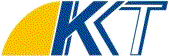 VŠĮ „KLAIPĖDOS KELEIVINIS TRANSPORTAS“Nr.Turto pavadinimas1 Komplektą sudaro(vnt.)Kiekvieno turto vnt. techninė būklė 1 turto vnt. įvertinta kaina (Eur)1 komplektopradinė kaina (Eur)1.Borto kompiuteris EM 126i (komplektas NR. 1)101278122 – su 3G modemu – HD ekranas – veikiantis1278129 – su 3G modemu – HD ekranas – veikiantis1278165 – su 3G modemu – HD ekranas – veikiantis1278124 – su 3G modemu – HD ekranas – veikiantis1278121 – su 3G modemu – HD ekranas – veikiantis1278125 – su 3G modemu – HD ekranas – veikiantis1278130 – su 3G modemu – HD ekranas – veikiantis1278161 – su 3G modemu – HD ekranas – veikiantis1278162 – su 3G modemu – HD ekranas – veikiantis1278163 – su 3G modemu – HD ekranas – veikiantis390.003900.002.Borto kompiuteris EM 126i (komplektas NR. 2)111278126 – su 3G modemu – HD ekranas – veikiantis1278123 – su 3G modemu – HD ekranas – veikiantis1278127 – su 3G modemu – HD ekranas – veikiantis1278128 – su 3G modemu – HD ekranas – veikiantis1278164 – su 3G modemu – HD ekranas – veikiantis1277743 – su 3G modemu – HD ekranas – veikiantis1277739 – su 3G modemu – HD ekranas – veikiantis1277742 – su 3G modemu – HD ekranas – veikiantis1277744 – su 3G modemu – HD ekranas – veikiantis1277754 – su 3G modemu – HD ekranas – veikiantis1277755 – su 3G modemu – HD ekranas – veikiantis1. 1278126 su 3G modemu - 390.002. 1278123 su 3G modemu - 390.003. 1278127 su 3G modemu - 390.004. 1278128 su 3G modemu - 390.005. 1278164 su 3G modemu - 390.006. 1277743 su 3G modemu – 290.707. 1277739 su 3G modemu - 290.708. 1277742 su 3G modemu - 290.709. 1277744 su 3G modemu -  290.7010. 1277754 su 3G modemu - 290.7011. 1277755 su 3G modemu - 290.703694.20 3.Borto kompiuteris EM 126i (komplektas NR. 3)101277757 – su 3G modemu – HD ekranas – veikiantis1277756 – su 3G modemu – HD ekranas – veikiantis1277746 – su 3G modemu – HD ekranas – veikiantis1277740 – su 3G modemu – HD ekranas – veikiantis1277738 – su 3G modemu – HD ekranas – veikiantis1277745 – su 3G modemu – HD ekranas – veikiantis1277806 – su 3G modemu – HD ekranas – veikiantis1277653 – su 3G modemu – HD ekranas – veikiantis1277656 – su 3G modemu – HD ekranas – veikiantis1277657 – su 3G modemu – HD ekranas – veikiantis290.702907.004.Borto kompiuteris EM 126i (komplektas NR. 4)111276118 – su 3G modemu – HD ekranas – veikiantis1276120 – su 3G modemu – HD ekranas – veikiantis1276121 – su 3G modemu – HD ekranas – veikiantis1276122 – su 3G modemu – HD ekranas – veikiantis1276123 – su 3G modemu – HD ekranas – veikiantis1276124 – su 3G modemu – HD ekranas – veikiantis1276125 – su 3G modemu – HD ekranas – veikiantis1276126 – su 3G modemu – HD ekranas – veikiantis1276127 – su 3G modemu – HD ekranas – veikiantis1277649 – su 3G modemu – SD ekranas – veikiantis1277652 – su 3G modemu – SD ekranas – veikiantis110.701217.705.Borto kompiuteris EM 126i (komplektas NR. 5)2323 vnt. EM126i borto kompiuteriai – ne 3G modemas – SD ekranas – veikiantis36.90848.706.Borto kompiuteris EM 126i (komplektas NR. 6)2323 vnt. EM126i borto kompiuteriai – ne 3G modemas – SD ekranas – veikiantis36.90848.707.Borto kompiuteris EM 126i (komplektas NR. 7)2525 vnt. EM126i borto kompiuteriai – ne 3G modemas – SD ekranas – veikiantis36.90922.50 8.Borto kompiuteris EM 126i (komplektas NR. 8)2222 vnt. EM126i borto kompiuteriai – ne 3G modemas – SD ekranas – veikiantis36.90811.809.Borto kompiuteris EM 126i (komplektas NR. 9)2929 vnt. EM126i borto kompiuteriai – ne 3G modemas – SD ekranas – veikiantis36.901070.1010.Borto kompiuteris EM 126i (komplektas NR. 10)2323 vnt. EM126i borto kompiuteriai – ne 3G modemas – SD ekranas – veikiantis36.90848.7011.Borto kompiuteris EM 126i (komplektas NR. 11)156 vnt. EM126i borto kompiuteriai – ne 3G modemas – SD ekranas – veikiantis9 vnt. EM126i borto kompiuteriai – 3G ir ne 3G modemas – HD ir SD ekranas – neveikiantis6 vnt. veikiančių borto kompiuterių po 36.90  9 vnt. neveikiančių borto kompiuterių po 1.05230.8512.Borto kompiuterio laikikliai(vieną laikiklį sudaro obuolių - 2 vnt. ir  kojelė 1 vnt.)(komplektas NR. 12)100 vnt. Obuolių sukamų prie  pagrindo50 vnt. Kojelių50 vnt. – Borto kompiuterio laikiklių13.60680.0013.Komutatorius Planet ISW-501T (komplektas NR. 13)3030 vnt.  Komutatorių Planet ISW-501T – veikiantys22.00660.0014.Komutatorius Planet ISW-501T (komplektas NR. 14)3030 vnt.  Komutatorių Planet ISW-501T – veikiantys22.00660.0015.Komutatorius Planet ISW-501T (komplektas NR. 15)3030 vnt.  Komutatorių Planet ISW-501T – veikiantys22.00660.0016.Komposteriai (komplektas NR. 16)100Veikiantys/netikrinti12.901290.0017.Komposteriai (komplektas NR. 17)100Veikiantys/netikrinti12.901290.0018.Komposteriai (komplektas NR. 18)100Veikiantys/netikrinti12.901290.0019.Komposteriai (komplektas NR. 19)100Veikiantys/netikrinti12.901290.0020.Komposteriai (komplektas NR. 20)100Veikiantys/netikrinti12.901290.0021.Komposteriai (komplektas NR. 21)100Veikiantys/netikrinti12.901290.0022.Fiskaliniai printeriai DATECS FP-1000(komplektas NR. 22)88 vnt. - Nauji nenaudoti, pilnos komplektacijos46.50372.0023.Fiskaliniai printeriai DATECS FP-1000(komplektas NR. 23)5858 vnt. – Naudoti, neveikiantys ir nepilnos komplektacijos22.611311.3824.Fiskaliniai printeriaiDATECS FP-1000(komplektas NR. 24)5858 vnt. – Naudoti, neveikiantys ir nepilnos komplektacijos22.611311.38